Опросный лист для подбора для подбора  расходомеров сыпучих материалов№ опр. листа или проекта _________________________Кол-во заказываемых расходомеров________________Название организации_________________________________________________________Адрес_______________________________________________________________________Тел/Факс/e-mail_______________________________________________________________Контактное лицо______________________________________________________________1. Характеристика измеряемого материала.материал_____________________________________________________________________производительность___________________________________________________ тонн/часобъемная плотность___________________________________________________ тонн/м3температура:    нормальная______________0С        максимальная________________ 0Сразмер частиц: минимальный____________ мм      максимальный_______________  ммугол хранения материала _____________________________________________ градусовхарактеристики сыпучести: 	 хорошая       	 средняя       	 плохаяхарактеристики сыпучести меняются:  	 да  		  нет склонность к налипанию: 			 да  		  нет абразивность: 			  низкая           	  средняя      	  высокая  гигроскопичность        коррозийность         разрыхляемость     взрывоопасность другие ____________________________________________________________________влажность:         нормальная______________ %        максимальная________________ %* если измеряемых материалов несколько сообщите, пожалуйста, данные по всем.2. Требования к системе измерения.расход:  минимальный_________ т/ч   обычно________ т/ч   максимальный_________ т/чточность _____________________________________%возможна проверка материалом: 	 да  		  неттип направляющего устройства___________________________________________________будет ли поток изменяться по расходу:  да  		  нетвремя подачи измеряемого материала   минимальное__________      максимальное___________поддается ли рыхлению: 			 да  		  нетбудет ли в случае рыхления поток воздуха действовать на чувствительную пластину расходомера:    да  		  нет3. Окружающая средаокружающая температура для расходомера:  минимальная_________0С  максимальная________ 0Сокружающая температура для электронного блока: минимальная_______0С  максимальная_____ 0Свзрывоопасность: 		 да  		  нетесли да – пожалуйста, укажите классификацию зоны и характер опасности_______________________________________________________________________________________наличие вибрации: 	  да  	   нетесли да – пожалуйста, укажите причину/источник_______________________________________________________________________________________амплитуда и частота вибрации (если они известны): минимальная__________  максимальная_________механическая часть крепится жестко: 	  да  	   нетпожалуйста, дайте рисунок крепления4. Выходные параметры.тип выхода 	   4-20 мА   	   дистанционный сумматор: 			   ПИД	   реле (кол-во) __________Связь: 	   RS-232/RS-485 Modbus               	    Profibus-DP    DeviceNet    AB Remote I/Q Пожалуйста, представьте, рисунок и/или чертеж применения расходомера сыпучих материалов на Вашем объекте с указанием прохождения материала до и после расходомера с установочными размерами.Дата заполнения:__________________    Подпись________________________Все поля являются обязательными для заполнения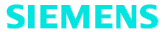 